昆明市第三十一中学2020届公费师范生招聘公告昆明市第三十一中学是云南省二级一等完全中学，为满足学校发展需要，现面向2020届公费师范生诚聘教师，现将有关事项公告如下：一、招聘岗位：语文1名、英语1名、地理1名、生物1名。二、应聘条件：1、国家教育部直属师范大学（北京师范大学、华东师范大学、东北师范大学、华中师范大学、陕西师范大学、西南大学）2020届公费师范应届优秀毕业生。2、有强烈的事业心，有良好的教师职业道德，身体健康。具有较强的教育教学能力，富有开拓创新精神，勇挑重担。3、取得相应教师资格证书。普通话水平为二级乙等以上（语文二级甲等以上）。三、应聘事项：1、有意者请提交如下材料：自荐书、就业推荐、教师资格证、普通话等级证书、荣誉证书和身份证等复印件一份（审核时查验原件）。报名者要对自己所提供材料的真实性负责。2、报名方式：（1）现场报名：携带应聘材料到昆明市官渡区小街229号昆三十一中办公室报名。（2）网络报名（报名后最好能电话确认）：A、通过登录云南师范大学就业信息网（job.ynnu.edu.cn），进行个人注册报名，参加2020年4月16日举办云南省2020届公费师范毕业生专场网络双向选择供需洽谈会（简称网络双选会）中“昆明市第三十一中学招聘信息”报名；B、请将相关材料以电子稿方式发至昆明市第三十一中学邮箱。电子邮箱：kunming31z@163.com    电话：（0871）67173137转8021；（0871）673275253、报名时间：2020年4月1日始。4、考核（1）学校通知材料合格者面试考核，考核合格者即可签订用人协议。考核结果在学校官网（www.km31z.com）公布和电话通知。（2）考核地点：昆明市第三十一中学（网络考核：云南省2020届公费师范毕业生专场网络双向选择供需洽谈会（简称网络双选会））。（3）未获通知者应聘材料恕不退还，敬请理解。                                                                                                                           昆明市第三十一中学                                    2020年3月27日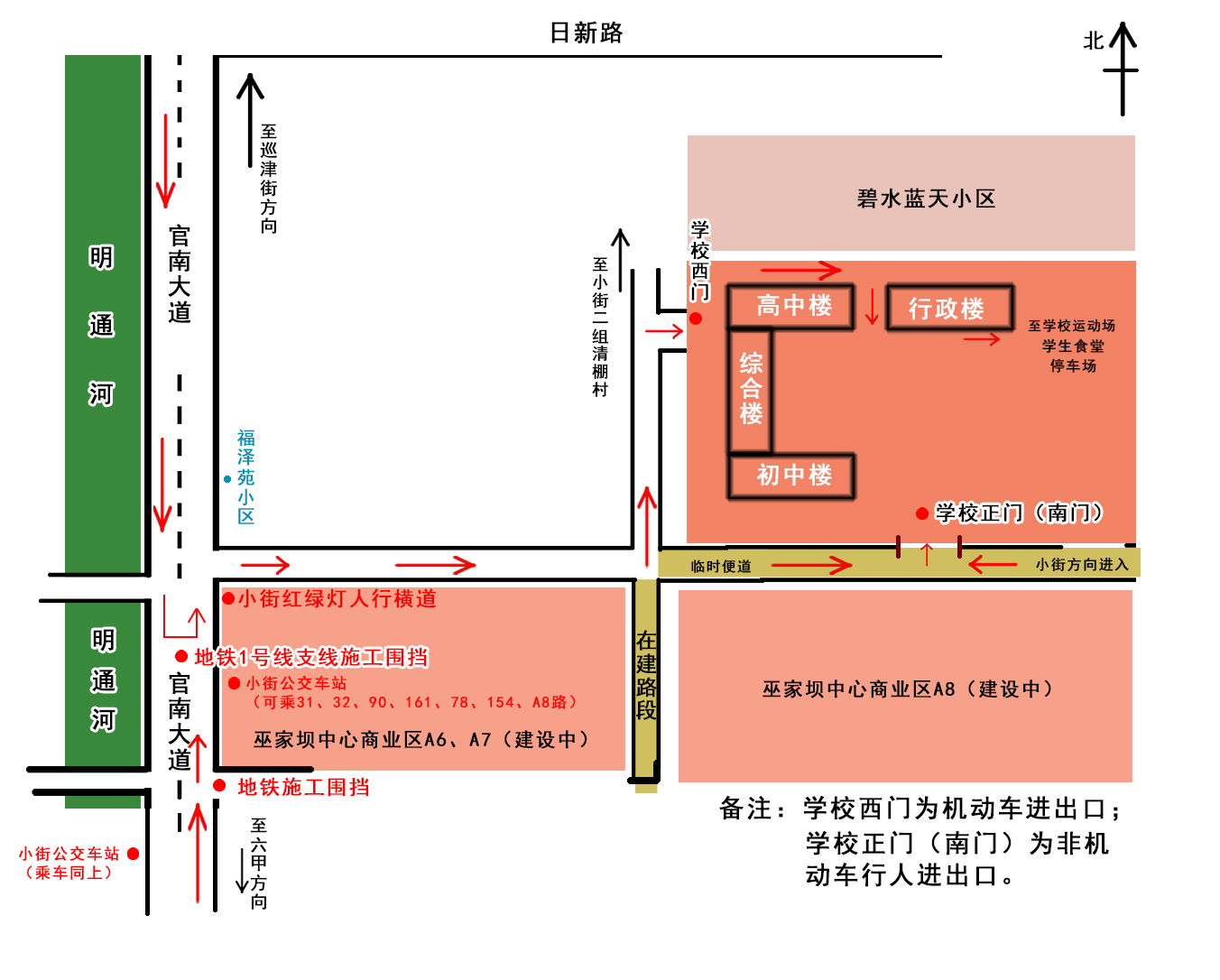 